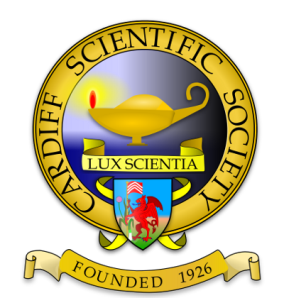 CARDIFF SCIENTIFIC SOCIETY MEMBERSHIP FORM2022-2023 SessionPlease return cheques to: Dr Tony Williams, 18 Hollybush Road, Cardiff, CF23 6TAPlease make cheques payable to ‘Cardiff Scientific Society’. Name: ______________________________________________________________________________Address: ____________________________________________________________________________ ____________________________________________________________________________________________________________________________________________________________________________Post Code: _____________________________     Email address: _____________________________________________________________________Preferred means of communication: 	Type of Membership:Young and Student Members please let us know which school, college or university you attend:_______________________________________________________________Printed programme by post PDF programme/email updates onlySenior                                         £15    	Student                                      Free Young (Under 18)                     Free